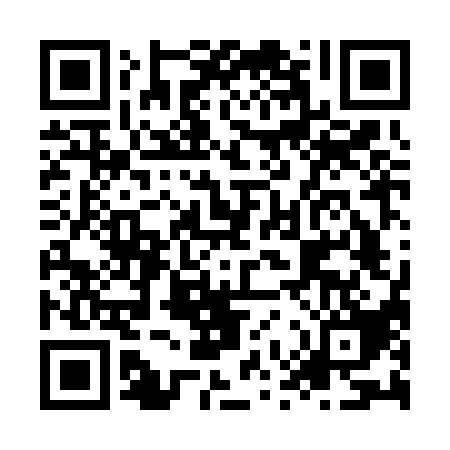 Ramadan times for Monto, AustraliaMon 11 Mar 2024 - Wed 10 Apr 2024High Latitude Method: NonePrayer Calculation Method: Muslim World LeagueAsar Calculation Method: ShafiPrayer times provided by https://www.salahtimes.comDateDayFajrSuhurSunriseDhuhrAsrIftarMaghribIsha11Mon4:384:385:5512:063:336:166:167:2812Tue4:394:395:5612:053:336:156:157:2713Wed4:404:405:5612:053:336:146:147:2514Thu4:404:405:5612:053:326:136:137:2415Fri4:414:415:5712:043:326:126:127:2316Sat4:414:415:5712:043:316:116:117:2217Sun4:424:425:5812:043:316:106:107:2118Mon4:424:425:5812:043:306:086:087:2019Tue4:434:435:5912:033:306:076:077:1920Wed4:434:435:5912:033:296:066:067:1821Thu4:444:446:0012:033:296:056:057:1722Fri4:444:446:0012:023:286:046:047:1623Sat4:454:456:0012:023:286:036:037:1524Sun4:454:456:0112:023:276:026:027:1425Mon4:454:456:0112:013:266:016:017:1326Tue4:464:466:0212:013:266:006:007:1227Wed4:464:466:0212:013:255:595:597:1128Thu4:474:476:0312:013:255:585:587:1029Fri4:474:476:0312:003:245:575:577:0830Sat4:484:486:0312:003:245:565:567:0731Sun4:484:486:0412:003:235:555:557:061Mon4:494:496:0411:593:225:545:547:052Tue4:494:496:0511:593:225:535:537:043Wed4:494:496:0511:593:215:525:527:034Thu4:504:506:0611:593:205:515:517:025Fri4:504:506:0611:583:205:505:507:026Sat4:514:516:0611:583:195:495:497:017Sun4:514:516:0711:583:195:485:487:008Mon4:514:516:0711:573:185:475:476:599Tue4:524:526:0811:573:175:465:466:5810Wed4:524:526:0811:573:175:455:456:57